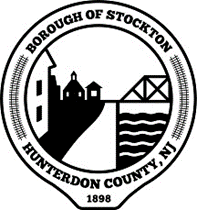 Ordinance # 24-02Tree Removal-Replacement Ordinance SECTION I. Purpose:An ordinance to establish requirements for tree removal and replacement in the Borough of Stockton to reduce soil erosion and pollutant runoff, promote infiltration of rainwater into the soil, and protect the environment, public health, safety and welfare.SECTION II. Definitions:For the purpose of this ordinance, the following terms, phrases, words, and their derivations shall have the meanings stated herein unless their use in the text of this ordinance clearly demonstrates a different meaning. When consistent with the context, words used in the present tense include the future, words used in the plural number include the singular number, and words used in the singular number include the plural number. The use of the word "shall" means the requirement is always mandatory and not merely directory.“Applicant” means any “person”, as defined below, who applies for approval to remove trees regulated under this ordinance.“Critical Root Radius (CRR)” – means the zone around the base of a tree where the majority of the root system is found. This zone is calculated by multiplying the diameter at breast height (DBH) of the tree by 1.5 feet. For example: a tree with a 6” DBH would have a CRR = 6”x1.5’ = 9’.  “Diameter at Breast Height (DBH)” means the diameter of the trunk of a tree generally measured at a point four and a half feet above ground level from the uphill side of the tree.  For species of trees where the main trunk divides below the 4 ½ foot height, the DBH shall be measured at the highest point before any division.  “Hazard Tree” means a tree or limbs thereof that meet one or more of the criteria below.  Trees that do not meet any of the criteria below and are proposed to be removed solely for development purposes are not hazard trees.Has an infectious disease or insect infestation;    Is dead or dying;    Obstructs the view of traffic signs or the free passage of pedestrians or vehicles, where pruning attempts have not been effective;    Is causing obvious damage to structures (such as building foundations, sidewalks, etc.); or    Is determined to be a threat to public health, safety, and/or welfare by a certified arborist or Licensed Tree Expert (LTE).  “Person” means any individual, resident, corporation, utility, company, partnership, firm, or association.    “Planting strip” means the part of a street right-of-way between the public right-of-way and the portion of the street reserved for vehicular traffic or between the abutting property line and the curb or traveled portion of the street, exclusive of any sidewalk.   “Resident” means an individual who resides on the residential property or contractor hired by the individual who resides on the residential property where a tree(s) regulated by this ordinance is removed or proposed to be removed.    “Street Tree” means a tree planted in the sidewalk, planting strip, and/or in the public right-of-way adjacent to the portion of the street reserved for vehicular traffic. This also includes trees planted in planting strips within the roadway right-of-way, i.e., islands, medians, pedestrian refuges.     “Tree” means a woody perennial plant, typically having a single stem or trunk growing to a considerable height and bearing lateral branches at some distance from the ground.    “Tree Caliper” means the diameter of the trunk of a young tree, measured six (6) inches from the soil line.  For young trees whose caliper exceeds four (4) inches, the measurement is taken twelve (12) inches above the soil line.    “Tree removal” or “removal” means to kill or to cause irreparable damage that leads to the decline and/or death of a tree. This includes, but is not limited to, excessive pruning, application of substances that are toxic to the tree, over-mulching or improper mulching, and improper grading and/or soil compaction within the critical root radius around the base of the tree that leads to the decline and/or death of a tree. Removal does not include responsible pruning and maintenance of a tree, or the application of treatments intended to manage invasive species.  SECTION III. Regulated Activities:Application Process:Any person planning to remove a street tree with DBH of 2.5” or more, or any other tree with DBH of 6” or more on private property, shall submit a Tree Removal Application to the Borough Zoning Officer. No tree shall be removed until municipal officials have reviewed and approved the removal.Applicants shall pay an application fee of $20.00 or $10.00 per tree, whichever is higher.Tree Replacement RequirementsAny person who removes one or more street tree(s) with a DBH of 2.5” or more, unless exempt under Section IV, shall be subject to the requirements of the Tree Replacement Requirements Table below.Any person who removes one or more any other tree(s) with a DBH of 6” or more per acre, unless otherwise exempt under Section IV, shall be subject to the requirements of the Tree Replacement Requirements Table below.The species type and diversity of replacement trees shall be in accordance with a list of the types of permitted trees created by the Borough and maintained in the office of the Borough Clerk, which may be updated as necessary from time to time.Replacement tree(s) shall:  Be replaced in kind with a tree that has an equal or greater DBH than tree removed or meet the Tree Replacement Criteria in the table below;Be planted within twelve (12) months of the date of removal of the original tree(s) or at an alternative date specified by the Borough;  Be monitored by the applicant for a period of two (2) years to ensure their survival and shall be replaced as needed within twelve (12) months; and  Not be planted in temporary containers or pots, as these do not count towards tree replacement requirements.Tree Replacement Requirements Table:Replacement Alternatives:If the municipality determines that some or all required replacement trees cannot be planted on the property where the tree removal activity occurred, then the applicant shall do one of the following:Plant replacement trees in a separate area(s) approved by the Borough.Pay a fee in accordance with the above Table for each tree removed. This fee shall be placed into a fund dedicated to tree planting and continued maintenance of trees.SECTION IV. Exemptions:Except as specifically provided below, all persons shall comply with the permit and fee requirement and tree replacement standard outlined above. While the following categories are exempt from the requirements above, the person removing the trees shall submit sufficient documentary evidence (such as photographs or written advice from an arborist or LTE) demonstrating the exemption prior to the tree removal:Residents who remove less than four (4) trees per acre that fall into category 1, 2, or 3 of the Tree Replacement Requirements Table within a five-year period;Tree farms in active operation, nurseries, fruit orchards, and garden centers;Properties used for the practice of silviculture under an approved forest stewardship or woodland management plan that is active and on file with the Borough;Any trees removed as part of a municipal or state decommissioning plan. This exemption only includes trees planted as part of the construction and predetermined to be removed in the decommissioning plan;Any trees removed pursuant to a New Jersey Department of Environmental Protection (NJDEP) or U.S. Environmental Protection Agency (EPA) approved environmental clean-up, or NJDEP approved habitat enhancement plan;Approved game management practices, as recommended by the State of New Jersey Department of Environmental Protection, Division of Fish, Game and Wildlife; andHazard trees.  SECTION V. Enforcement:This ordinance shall be enforced by the Zoning Officer or said officer’s designee, during the course of ordinary enforcement duties.SECTION VI. Violations and Penalties:Any person(s) who is found to be in violation of the provisions of this ordinance shall be subject to a minimum fine of $50 and maximum fine of $1,000 per violation.SECTION VII. Severability:Each section, subsection, sentence, clause, and phrase of this Ordinance is declared to be an independent section, subsection, sentence, clause, and phrase, and finding or holding of any such portion of this ordinance to be unconstitutional, void, or ineffective for any cause or reason shall not affect any other portion of this ordinance.SECTION VIII. Effective Date:This ordinance shall be in full force and effect from and after its adoption and any publication as may be required by law.Adopted: April 15, 2024CategoryTree	Removed (DBH)Tree Replacement CriteriaReplacement Fee1DBH of 2.5” (for street trees) or 6” to 12.99” (for other trees)Replant 1 tree in with minimum caliper of 1.5” for each tree removed   $2502DBH	of	13”	to 22.99”Replant 2 trees with minimum caliper of 1.5” for each tree removed   $5003DBH	of	23”	to 32.99”Replant 3 trees with minimum caliper of 1.5” for each tree removed   $7504DBH	of	33”	or greaterReplant 4 trees with minimum caliper of 1.5” for each tree removed $1,000